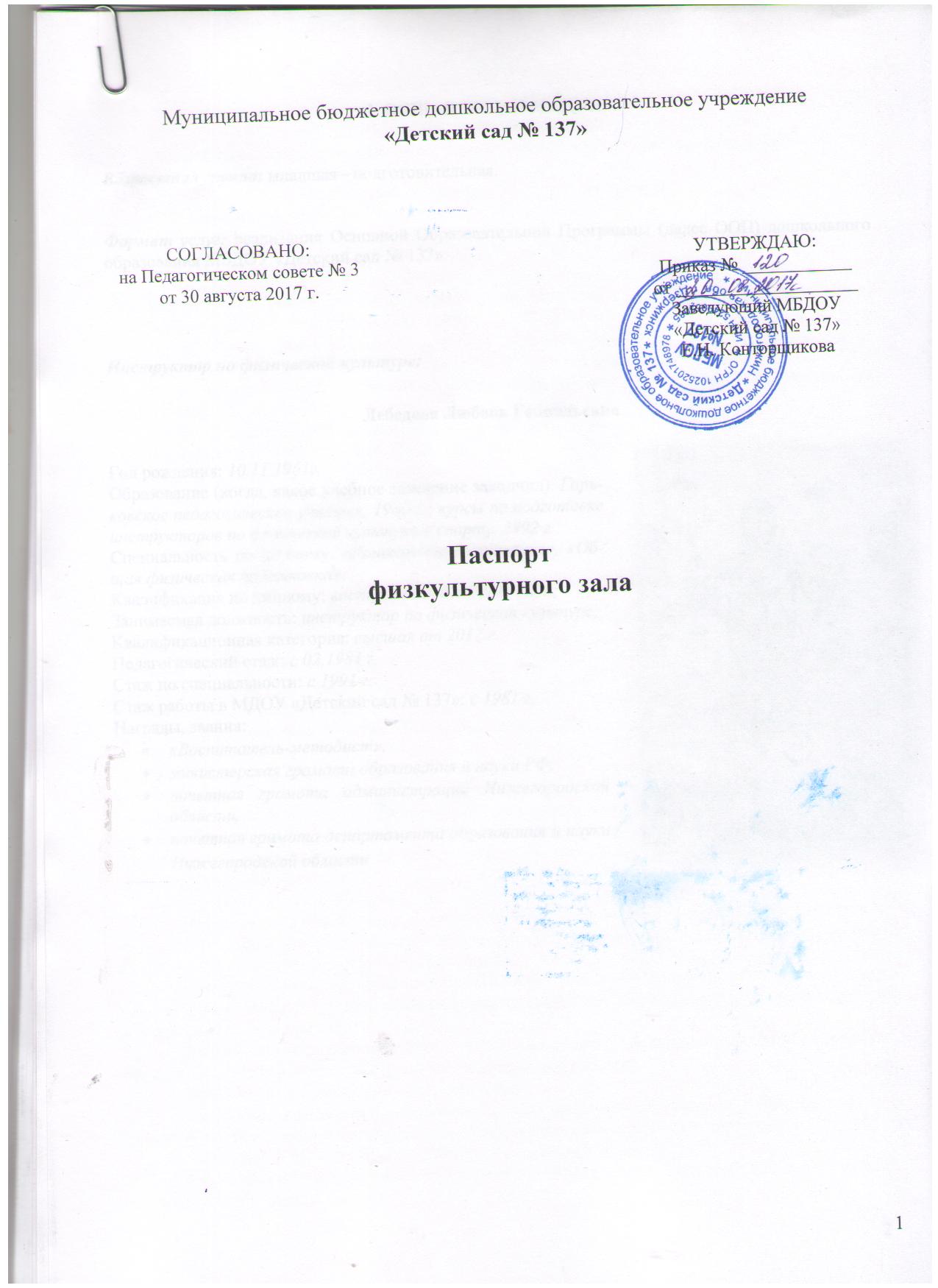 I. ОБЩАЯ ИНФОРМАЦИЯВозрастная группа: младшая - подготовительная.Формат услуг: реализация Основной Образовательной Программы (далее ООП) дошкольного образования МБДОУ «Детский сал № 137». Инструктор по физической культуре: Лебедева Любовь Геннадьевна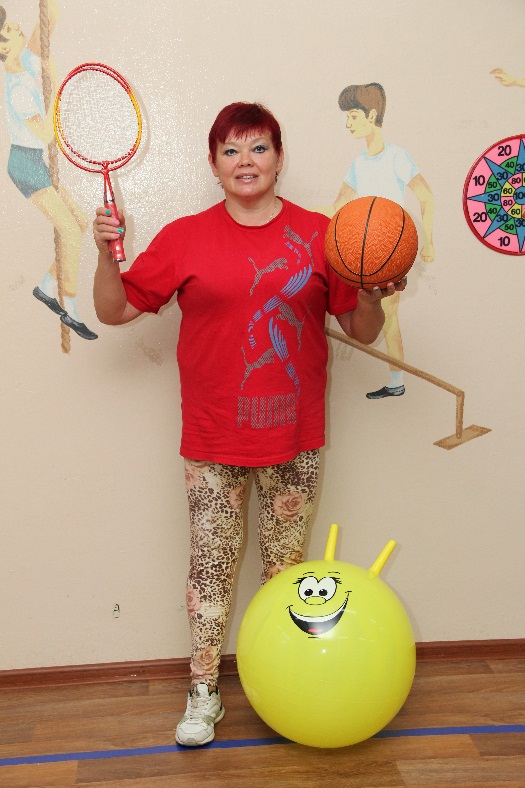 Год рождения: 10.11.1961г.Образование (когда, какое учебное заведение закончил): Горьковское педагогическое училище, 1980 г.; курсы по подготовке инструкторов по физической культуре и спорту, 1992 г.;Специальность по диплому: «Дошкольное воспитание», «Общая физическая подготовка»;Квалификация по диплому: воспитатель детского сада; Занимаемая должность: инструктор по физической культуре;Квалификационная категория: высшая от 2012 г.Педагогический стаж: с 02.1981 г.Стаж по специальности: с 1991 г. Стаж работы в МДОУ «Детский сад № 137»: с 1981 г.Награды, звания: «Воспитатель-методист»,министерская грамота образования и науки РФ, почетная грамота администрации Нижегородской области, почетная грамота департамента образования и науки Нижегородской областиII. СОДЕРЖАТЕЛЬНЫЙ РАЗДЕЛСодержание работы с детьми по образовательной области «Физическое развитие»Четвертый год жизни. 2-я младшая группаЗадачи образовательной деятельности Развивать у детей потребность в двигательной активности, интерес к физическим упражнениям. Целенаправленно развивать у детей физические качества: скоростно-силовые качества, быстроту реакции на сигналы и действие в соответствии с ними; содействовать развитию координации, общей выносливости, силы, гибкости. Развивать у детей умение согласовывать свои действия с движениями других: начинать и заканчивать упражнения одновременно, соблюдать предложенный темп; самостоятельно выполнять простейшие построения и перестроения, уверенно, в соответствии с указаниями воспитателя; Развивать умения самостоятельно правильно умываться, причесываться, пользоваться носовым платком, туалетом, одеваться и раздеваться при незначительной помощи, ухаживать за своими вещами и игрушками. Развивать навыки культурного поведения во время еды, правильно пользоваться ложкой, вилкой, салфеткой. Содержание образовательной деятельностиДвигательная деятельность Порядковые упражнения. Построения и перестроения: свободное, врассыпную, в полукруг, в колонну по одному, по два (парами), в круг в колонну, парами, находя свое место в пространстве. Повороты на месте переступанием. Общеразвивающие упражнения. Традиционные двухчастные упражнения общеразвивающие упражнения с одновременными и однонаправленными движениями рук, ног, с сохранением правильного положения тела, с предметами и без предметов в различных положениях (стоя, сидя, лежа). Начало и завершение выполнения упражнений по сигналу.Основные движения. Ходьба. Разные способы ходьбы (обычная, на носках, на месте с высоким подниманием бедра, с заданиями). Ходьба, не опуская головы, не шаркая ногами, согласовывая движения рук и ног. Ходьба «стайкой», в колонне по одному, парами, в разных направлениях, за ведущим по ориентирам; с заданиями: ходьба по кругу, «змейкой», с остановками, с приседанием, с изменением темпа; ходьба между линиями, шнурами, по доске ходьба и бег со сменой темпа и направления. Бег, не опуская головы. Прыжки. Прыжки в длину с места, в глубину (спрыгивание), одновременно отталкиваясь двумя ногами и мягко приземляясь на две ноги; подскоки на месте, с продвижением вперед, из круга в круг, вокруг предметов и между ними. Катание, бросание, метание. Прокатывание мячей, отбивание и ловля мяча кистями рук, не прижимая его к груди; бросание предметов одной и двумя руками в даль, в горизонтальную и вертикальную цели. Лазание по лестнице-стремянке и вертикальной лестнице приставным шагом, перелезание и пролезание через и под предметами, не касаясь руками пола. Музыкально-ритмические упражнения. Спортивные упражнения: катание на трехколесном велосипеде; ступающий шаг и повороты на месте на лыжах; скольжение по ледяным дорожкам с помощью взрослых. Подвижные игры. Основные правила в подвижных играх. Становление у детей ценностей здорового образа жизни, овладение его элементарными нормами и правилами Элементарные умения и навыки личной гигиены (умывание, одевание, купание, навыки еды, уборки помещения и др.), содействующие поддержанию, укреплению и сохранению здоровья, элементарные знания о режиме дня, о ситуациях, угрожающих здоровью. Основные алгоритмы выполнения культурно-гигиенических процедур. Средняя группаЗадачи образовательной деятельностиРазвивать умения уверенно и активно выполнять основные элементы техники общеразвивающих упражнений, основных движений, спортивных упражнений, соблюдать правила в подвижных играх и контролировать их выполнение, самостоятельно проводить подвижные игры и упражнения, ориентироваться в пространстве, воспринимать показ как образец для самостоятельного выполнения упражнений, оценивать движения сверстников и замечать их ошибки. Целенаправленно развивать скоростно-силовые качества, координацию, общую выносливость, силу, гибкость. Формировать у детей потребность в двигательной активности, интерес к выполнению элементарных правил здорового образа жизни Развивать умения самостоятельно и правильно совершать процессы умывания, мытья рук; самостоятельно следить за своим внешним видом; вести себя за столом во время еды; самостоятельно одеваться и раздеваться, ухаживать за своими вещами (вещами личного пользования). Содержание образовательной деятельностиПорядковые упражнения. Построение в колонну по одному по росту. Перестроения из колонны по одному в колонну по два в движении, со сменой ведущего, самостоятельное перестроение в звенья на ходу по зрительным ориентирам. Повороты переступанием в движении и на месте направо, налево и кругом на месте. Общеразвивающие упражнения. Традиционные четырехчастные общеразвивающие упражнения с четким сохранением разных исходных положений в разном темпе (медленном, среднем, быстром), выполнение упражнений с напряжением, с разными предметами с одновременными и поочередными движениями рук и ног, махами, вращениями рук; наклоны вперед, не сгибая ноги в коленях, наклоны (вправо, влево), повороты. Основные движения: Представления о зависимости хорошего результата в упражнении от правильного выполнения главных элементов техники: в беге — активного толчка и выноса маховой ноги; в прыжках — энергичного толчка и маха руками вперед — вверх; в метании — исходного положения, замаха; в лазании — чередующегося шага при подъеме на гимнастическую стенку одноименным способом. Подводящие упражнения. Ходьба с сохранением правильной осанки, заданного темпа (быстрого, умеренного, медленного). Бег. Бег с энергичным отталкиванием мягким приземлением и сохранением равновесия. Виды бега: в колонне по одному и парами, соразмеряя свои движения с движениями партнера, «змейкой» между предметами, со сменой ведущего и темпа, между линиями, с высоким подниманием колен; со старта из разных исходных позиций (стоя, стоя на коленях и др.); на скорость (15—20 м, 2—3 раза), в медленном темпе (до 2 мин), со средней скоростью 40—60 м (3—4 раза); челночный бег (5х3=15)), ведение колонны. Бросание, ловля, метание. Ловля мяча с расстояния 1,5 м, отбивание его об пол не менее 5 раз подряд. Правильные исходные положения при метании. Ползание, лазанье. Ползание разными способами; пролезание между рейками лестницы, поставленной боком; ползание с опорой на стопы и ладони по доске, наклонной лестнице, скату; лазание по гимнастической стенке, подъем чередующимся шагом не пропуская реек, перелезание с одного пролета лестницы на другой вправо, влево, не пропуская реек. Прыжки. Прыжки на двух ногах с поворотами кругом, со сменой ног; ноги вместе — ноги врозь; с хлопками над головой, за спиной; прыжки с продвижением вперед), вперед-назад, с поворотами, боком (вправо, влево); прыжки в глубину (спрыгивание с высоты 25 см); прыжки через предметы высотой 5—10 см; прыжки в длину с места; вверх с места (вспрыгивание на высоту 15—20 см.). Сохранение равновесия после вращений, или в заданных положениях: стоя на одной ноге, на приподнятой поверхности. Подвижные игры: правила; функции водящего. Игры с элементами соревнования. Подвижные игры и игровые упражнения на развитие крупной и мелкой моторики рук, быстроты реакции, скоростно-силовых качеств, координации, гибкости, равновесия. Спортивные упражнения. Ходьба лыжах — скользящий шаг, повороты на месте, подъемы на гору ступающим шагом и полуелочкой, правила надевания и переноса лыж под рукой. Скольжение по ледяным дорожкам на двух ногах самостоятельное. Катание на санках (подъем с санками на горку, скатывание с горки, торможение при спуске; катание на санках друг друга). Катание на двух- и трехколесном велосипеде: по прямой, по кругу, «змейкой», с поворотами. Ритмические движения: танцевальные позиции (исходные положения); элементы народных танцев; разный ритм и темп движений; элементы простейшего перестроения по музыкальному сигналу, ритмичные движения в соответствии с характером и темпом музыки. Становление у детей ценностей здорового образа жизни, овладение его элементарными нормами и правилами. Представления об элементарных правилах здорового образа жизни, важности их соблюдения для здоровья человека; о вредных привычках, приводящих к болезням; об опасных и безопасных ситуациях для здоровья, а также как их предупредить. Основные умения и навыки личной гигиены (умывание, одевание, купание, навыки еды, уборки помещения и др.), содействующие поддержанию, укреплению и сохранению здоровья, элементарные знания о режиме дня, о ситуациях, угрожающих здоровью. Основные алгоритмы выполнения культурно-гигиенических процедур.Старшая группаЗадачи образовательной деятельности Развивать умения осознанного, активного, с должным мышечным напряжением выполнения всех видов упражнений (основных движений, общеразвивающих упражнений, спортивных упражнений). Развивать умение анализировать (контролировать и оценивать) свои движения и движения товарищей. Формировать первоначальные представления и умения в спортивных играх и упражнениях.Развивать творчества в двигательной деятельности. Воспитывать у детей стремление самостоятельно организовывать и проводить подвижные игры и упражнения со сверстниками и малышами. Развивать у детей физические качества: координацию, гибкость, общую выносливость, быстроту реакции, скорость одиночных движений, максимальную частоту движений, силу. Формировать представления о здоровье, его ценности, полезных привычках, укрепляющих здоровье, о мерах профилактики и охраны здоровья. Формировать осознанную потребность в двигательной активности и физическом совершенствовании, развивать устойчивый интерес к правилам и нормам здорового образа жизни, здоровьесберегающего и здоровьеформирующего поведения.Развивать самостоятельность детей в выполнении культурно-гигиенических навыков и жизненно важных привычек здорового образа жизни. Развивать умения элементарно описывать свое самочувствие и привлекать внимание взрослого в случае недомогания. Содержание образовательной деятельности Двигательная деятельность Порядковые упражнения: порядок построения в шеренгу, из шеренги в колонну, в две колонны, в два круга, по диагонали, «змейкой» без ориентиров, способы перестроения в 2 и 3 звена. Сохранение дистанции во время ходьбы и бега. Повороты направо, налево, на месте и в движении на углах. Общеразвивающие упражнения: Четырехчастные, шестичастные, традиционные общеразвивающие упражнения с одновременными последовательным выполнением движений рук и ног, одноименной и разноименной координацией. Освоение возможных направлений и разной последовательности действий отдельных частей тела. Способы выполнения общеразвивающих упражнений с различными предметами, тренажерами. Подводящие и подготовительные упражнения. Представление о зависимости хорошего результата в основных движениях от правильной техники выполнения главных элементов: в скоростном беге - выноса голени маховой ноги вперед и энергичного отталкивания, в прыжках с разбега- отталкивания, группировки и приземления, в метании- замаха и броска. Ходьба. Энергичная ходьба с сохранением правильной осанки и равновесия при передвижении по ограниченной площади опоры. Бег. На носках, с высоким подниманием колен, через и между предметами, со сменой темпа. Бег в медленном темпе 350 м по пересеченной местности. Бег в быстром темпе 10 м (3—4 раза), 20—30 м (2—3 раза), челночный бег 3х10 м в медленном темпе (1,5—2 мин). Прыжки. На месте: ноги скрестно — ноги врозь; одна нога вперед, другая назад; попеременно на правой и левой ноге 4—5 м. Прыжки через 5—6 предметов на двух ногах (высота 15—20 см), вспрыгивание на предметы: пеньки, кубики, бревно (высотой до 20 см). Подпрыгивание до предметов, подвешенных на 15—20 см выше поднятой руки. Прыжки в длину с места (80—90 см), в высоту (30—40 см) с разбега 6—8 м; в длину (на 130—150 см) с разбега 8 м. Прыжки в глубину (30—40 см) в указанное место. Прыжки через длинную скакалку, неподвижную и качающуюся, через короткую скакалку, вращая ее вперед и назад. Бросание, ловля и метание. «Школа мяча» (разнообразные движения с мячами). Прокатывание мяча одной и двумя руками из разных исходных положений между предметами. Бросание мяча вверх, о землю и ловля двумя руками не менее 10 раз подряд, одной рукой 4—6 раз подряд. Отбивание мяча не менее 10 раз подряд на месте и в движении (не менее 5—6 м). Перебрасывание мяча друг другу и ловля его стоя, сидя, разными способами (снизу, от груди, из-за головы, с отбивкой о землю). Метание в даль (5-9 м) горизонтальную и вертикальную цели (3,5-4 м) способами прямой рукой сверху, прямой рукой снизу, прямой рукой сбоку, из-за спины через плечо. Ползание и лазание. Ползание на четвереньках, толкая головой мяч по скамейке. Подтягивание на скамейке с помощью рук; передвижение вперед с помощью рук и ног, сидя на бревне. Ползание и перелезание через предметы (скамейки, бревна). Подлезание под дуги, веревки (высотой 40—50 см). Лазание по гимнастической стенке чередующимся шагом с разноименной координацией движений рук и ног, лазанье ритмичное, с изменением темпа. Лазание по веревочной лестнице, канату, шесту свободным способом. Подвижные игры с бегом, прыжками, ползанием, лазанием, метанием на развитие физических качеств и закрепление двигательных навыков. Игры-эстафеты. Правила в играх, варианты их изменения, выбора ведущих. Самостоятельное проведение подвижных игр. Спортивные игры. Городки. Бросание биты сбоку, выбивание городка с кона (5—6 м) и полукона (2—3 м). Баскетбол. Перебрасывание мяча друг другу от груди. Ведение мяча правой и левой рукой. Забрасывание мяча в корзину двумя руками от груди. Игра по упрощенным правилам. Бадминтон. Отбивание волана ракеткой в заданном направлении. Игра с воспитателем. Футбол. Отбивание мяча правой и левой ногой в заданном направлении. Обведение мяча между и вокруг предметов. Отбивание мяча о стенку. Передача мяча ногой друг другу (3—5 м). Игра по упрощенным правилам. Спортивные упражнения: скользящий переменный лыжный ход, скольжение по прямой на коньках, погружение в воду, скольжение в воде на груди и на спине, катание на двухколесном велосипеде и самокате, роликовых коньках. Становление у детей ценностей здорового образа жизни, овладение элементарными нормами и правилами здорового образа жизни. Признаки здоровья и нездоровья человека, особенности самочувствия, настроения и поведения здорового человека. Правила здорового образа жизни, полезные (режим дня, питание, сон, прогулка, гигиена, занятия физической культурой и спортом) и вредные для здоровья привычки. Особенности правильного поведения при болезни, посильная помощь при уходе за больным родственником дома. Некоторые правила профилактики и охраны здоровья: зрения, слуха, органов дыхания, движения. Представление о собственном здоровье и здоровье сверстников, об элементарной первой помощи при травмах, ушибах, первых признаках недомогания.Подготовительная группаЗадачи образовательной деятельности Развивать умение точно, энергично и выразительно выполнять физические упражнения, осуществлять самоконтроль, самооценку, контроль и оценку движений других детей, выполнять элементарное планирование двигательной деятельности. Развивать и закреплять двигательные умения и знания правил в спортивных играх и спортивных упражнениях. Закреплять умение самостоятельно организовывать подвижные игры и упражнения со сверстниками и малышами.Развивать творчество и инициативу, добиваясь выразительного и вариативного выполнения движений.Развивать физические качества (силу, гибкость, выносливость), особенно - ведущие в этом возрасте быстроту и ловкость- координацию движений. Формировать осознанную потребность в двигательной активности и физическом совершенствовании. Формировать представления о некоторых видах спорта, развивать интерес к физической культуре и спорту. Воспитывать ценностное отношение детей к здоровью и человеческой жизни, развивать мотивацию к сбережению своего здоровья и здоровья окружающих людей. Развивать самостоятельность в применении культурно-гигиенических навыков, обогащать представления о гигиенической культуре. Содержание образовательной деятельности Двигательная деятельность Порядковые упражнения. Способы перестроения. Самостоятельное, быстрое и организованное построение и перестроение во время движения. Перестроение четверками. Общеразвивающие упражнения. Четырехчастные, шестичастные, восьмичастные традиционные общеразвивающие упражнения с одноименными, разноименные, разнонаправленными, поочередные движениями рук и ног, парные упражнения. Упражнения в парах и подгруппах. Выполнение упражнений активное, точное, выразительное, с должным напряжением, из разных исходных положений в соответствии с музыкальной фразой или указаниями с различными предметами. Упражнения с разными предметами, тренажерами. Основные движения. Соблюдение требований к выполнению основных элементов техники бега, прыжков, лазанья по лестнице и канату: в беге — энергичная работа рук; в прыжках — группировка в полете, устойчивое равновесие при приземлении; в метании - энергичный толчок кистью, уверенные разнообразные действия с мячом, в лазании — ритмичность при подъеме и спуске. Подводящие и подготовительные упражнения. Ходьба. Разные виды и способы: обычная, гимнастическая, скрестным шагом; выпадами, в приседе, спиной вперед, приставными шагами вперед и назад, с закрытыми глазами. Упражнения в равновесии. Сохранение динамического и статического равновесия в сложных условиях. Ходьба по гимнастической скамейке боком приставным шагом; неся мешочек с песком на спине; приседая на одной ноге, а другую махом перенося вперед сбоку скамейки; поднимая прямую ногу вперед и делая под ней хлопок. Ходьба по гимнастической скамейке, с перешагиванием предметов, приседанием, поворотами кругом, перепрыгиванием ленты. Ходьба по узкой стороне гимнастической скамейки прямо и боком. Стоя на скамейке, подпрыгивать и мягко приземляться на нее; прыгать, продвигаясь вперед на двух ногах по наклонной поверхности. Стоять на носках; стоять на одной ноге, закрыв по сигналу глаза; то же, стоя на кубе, гимнастической скамейке; поворачиваться кругом, взмахивая руками вверх. Балансировать на большом набивном мяче (вес 3 кг). Кружиться с закрытыми глазами, останавливаться, сделать фигуру. Бег. Сохранение скорости и заданного темпа, направления, равновесия. Через препятствия — высотой 10—15 см, спиной вперед, со скакалкой, с мячом, по доске, по бревну, из разных стартовых положений (сидя, сидя «по-турецки», лежа на спине, на животе, сидя спиной к направлению движения и т. п.). Сочетать бег с ходьбой, прыжками, подлезанием; с преодолением препятствий в естественных условиях. Пробегать 10 м с наименьшим числом шагов. Бегать в спокойном темпе до 2—3 минут. Пробегать 2—4 отрезка по 100—150 м в чередовании с ходьбой. Пробегать в среднем темпе по пересеченной местности до 300 м. Выполнять челночный бег (5х10 м). Пробегать в быстром темпе 10 м 3—4 раза с перерывами. Бегать наперегонки; на скорость — 30 м. Прыжки. Ритмично выполнять прыжки, мягко приземляться, сохранять равновесие после приземления. Подпрыгивание на двух ногах на месте с поворотом кругом; смещая ноги вправо — влево; сериями по 30—40 прыжков 3—4 раза. Прыжки, продвигаясь вперед на 5—6 м; перепрыгивание линии, веревки боком, с зажатым между ног мешочком с песком, с набитым мячом; через 6—8 набивных мячей (вес 1 кг) на месте и с продвижением вперед. Выпрыгивание вверх из глубокого приседа. Подпрыгивние на месте и с разбега с целью достать предмет. Впрыгивать с разбега в три шага на предметы высотой до 40 см, спрыгивать с них. Прыжки в длину с места (не менее 100 см); в длину с разбега (не менее 170—180 см); в высоту с разбега (не менее 50 см). Прыжки через короткую скакалку разными способами: на двух ногах с промежуточными прыжками и без них, с ноги на ногу; бег со скакалкой. Прыжки через длинную скакалку: пробегание под вращающейся скакалкой, перепрыгивание через нее с места, вбегание под вращающуюся скакалку, перепрыгивание через нее; пробегание под вращающейся скакалкой парами. Прыжки через большой обруч, как через скакалку. Метание. Отбивать, передавать, подбрасывать мячей разного размера разными способами. Метание вдаль и в цель (горизонтальную, вертикальную, кольцеброс и другие) разными способами. Точное поражение цели. Лазанье. Энергичное подтягивание на скамейке различными способами: на животе и на спине, подтягиваясь руками и отталкиваясь ногами; по бревну; проползание под гимнастической скамейкой, под несколькими пособиями подряд. Быстрое и ритмичное лазание по наклонной и вертикальной лестнице; по канату (шесту) способом «в три приема».Подвижные игры. Организовать знакомые игры игру с подгруппой сверстников. Игры-эстафеты. Спортивные игры. Правила спортивных игр. Городки. Выбивать городки с полукона и кона при наименьшем количестве бит. Баскетбол. Забрасывать мяч в баскетбольное кольцо, вести и передавать мяч друг другу в движении. Контролировать свои действия в соответствии с правилами. Вбрасывать мяч в игру двумя руками из-за головы. Футбол. Способы передачи и ведения мяча в разных видах спортивных игр. Настольный теннис, бадминтон. Правильно держать ракетку, ударять по волану, перебрасывать его в сторону партнера без сетки и через нее; вводить мяч в игру, отбивать его после отскока от стола. Хоккей. Ведение шайбы клюшкой, забивать в ворота. В подготовительной к школе группе особое значение приобретают подвижные игры и упражнения, позволяющие преодолеть излишнюю медлительность некоторых детей: игры со сменой темпа движений, максимально быстрыми движениями, на развитие внутреннего торможения, запаздывательного торможения. Спортивные упражнения. Ходьба на лыжах. Скользящий попеременный двухшаговый ход на лыжах с палками, подъемы и спуски с горы в низкой и высокой стойке. Катание на коньках. Сохранять равновесие, «стойку конькобежца» во время движения, скольжение и повороты. Катание на самокате. Отталкивание одной ногой. Катание на велосипеде. Езда по прямой, по кругу, «змейкой», уметь тормозить. Катание на санках. Скольжение по ледяным дорожкам. После разбега стоя и присев, на одной ноге, с поворотами. Скольжение с невысокой горки. Становление у детей ценностей здорового образа жизни, овладение элементарными нормами и правилами здорового образа жизни Здоровье как жизненная ценность. Правила здорового образа жизни. Некоторые способы сохранения и приумножения здоровья, профилактики болезней, значение закаливания, занятий спортом и физической культурой для укрепления здоровья. Связь между соблюдением норм здорового образа жизни, правил безопасного поведения и физическим и психическим здоровьем человека, его самочувствием, успешностью в деятельности. Некоторые способы оценки собственного здоровья и самочувствия, необходимость внимания и заботы о здоровье и самочувствии близких в семье, чуткости по отношению к взрослым и детям в детском саду. Гигиенические основы организации деятельности (необходимость достаточной освещенности, свежего воздуха, правильной позы, чистоты материалов и инструментов и пр.).III. ОРГАНИЗАЦИОННЫЙ РАЗДЕЛРежим работы физкультурного зала 2017 – 12018 учебный годУчебный план физкультурной деятельностиРасписание непосредственно образовательной деятельности инструктора по физической культуре 2017 – 2018 учебный годIV. МАТЕРИАЛЬНО-ТЕХНИЧЕСКИЙ РАЗДЕЛОбщая площадь физкультурного зала – 67,4 м2План физкультурного залаОрганизация развивающей предметно-пространственной среды физкультурного залаМатериально-техническое оснащение физкультурного залапнУтренняя гимнастика 7:45 – 8:30пнЗанятия по физической культуре8:40 – 10:50пнЧас двигательной активности, старшая № 116:00 – 16:25пнЧас двигательной активности, подготовительная № 116:30 – 17:00втУтренняя гимнастика 7:45 – 8:30втЗанятия по физической культуре8:40 – 10:50втЧас двигательной активности, подготовительная № 216:00 – 16:25срУтренняя гимнастика 7:45 – 8:30срЗанятия по физической культуре8:40 – 10:50срФизкультурные развлечения, праздники, досуги16:00 – 16:25срИндивидуальная работа с детьми, консультации по запросам родителей16:30 – 18:00чтУтренняя гимнастика 7:45 – 8:30чтЗанятия по физической культуре8:40 – 10:50чтЧас двигательной активности, средняя № 116:00 – 16:20чтЧас двигательной активности, средняя № 216:30 – 16:50птУтренняя гимнастика 7:45 – 8:30птЗанятия по физической культуре8:40 – 10:50птЧас двигательной активности, 2 младшая № 116:00 – 16:15птЧас двигательной активности, 2 младшая № 216:25 – 16:40Вид деятельностиКоличество занятий в неделюКоличество занятий в неделюКоличество занятий в неделюКоличество занятий в неделюВид деятельностиМладшая группаСредняягруппаСтаршаягруппаПодготовит. группаОсновной вид деятельности – физкультурнаяОсновной вид деятельности – физкультурнаяОсновной вид деятельности – физкультурнаяОсновной вид деятельности – физкультурнаяОсновной вид деятельности – физкультурнаяЗанятие физической культурой3 занятия3 занятия2 занятия2 занятияЗанятие физической культурой на воздухе1 занятие1 занятиеВечер развлечений 1 в месяц1 в месяц1 в месяц1 в месяцВсего в неделю3 занятия3 занятия3 занятия3 занятияВсего в учебный год114 занятий114 занятий114 занятий114занятий2младшая№1(6)2младшая№2(7)Ср.гр.№ 1(5)Ср.гр.№ 2(8)Ст.гр.№ 1(4)Подг.гр.№ 1(9)Подг.гр№ 2(10)ПнФизо08.40-08.55Физо (м.с)09.00-09.20Физо09.35-10.00Физо  на воздухеВтФизо09.00-09.15Физо (м\с)09.30 – 09.50ФизоНа воздухеФизо     (м/с)10.20-10.50СрФизо09.00-09.15Физо08.40-08.55Физо09.30– 09.50Физо1о.20– 10.50ЧтФизо08.40-08.55Физо09.00– 09.20Физо09.35– 10.00Физо10.20 -10.50ПтФизо08.40-08.55Физо09.00-09.20ФизоНа воздухеФизо10.20-10.50Методический комплексМетодический комплекс1Грядкина Т.С. Образовательная область Физическая культура. - СПб.: ДЕТСТВО-ПРЕСС, 20122Нищева Н.В. Подвижные и дидактические игры на прогулке. - СПб.: ДЕТСТВО-ПРЕСС, 20163Уланова Л.А. Иордан С.О. Методические рекомендации по организации и проведению прогулок детей 3-7 лет. – СПб.: ДЕТСТВО-ПРЕСС, 20124Физическое развитие. Программа «Детство» для детей 2 - 7 лет. ФГОС ДО / авт.-составители Е.А. Мартынова, Н.А. Давыдова, Н.Р. Кислюк. – Волгоград. «Учитель», 20135Физическое развитие. Программа «Детство» для детей 4 - 7 лет. ФГОС ДО / авт.-составители Е.А. Мартынова, Н.А. Давыдова, Н.Р. Кислюк. – Волгоград. «Учитель», 2014Библиотечный фондБиблиотечный фонд1«Здоровье и физическое развитие детей в ДОУ». Проблемы и пути оптимизации. Ред. Оверчук Т.И. М., 20022Александрова Е.Ю. «Оздоровительная работа в ДОУ». Волгоград, 20073Анисимова М.С., Хабарова Т.В. Двигательная деятельность детей младшего и среднего дошкольного возраста. - СПб.: ДЕТСТВО-ПРЕСС, 20144Бакина Н.А., Серебрякова Т.А. «Помоги себе сам». Н.Новгород, 20055Вавилова Е.Н. «Развитие основных движений у детей 3-7 лет». Система работы. М. 20076Вареник Е.Н. «Физкультурно-оздоровительные занятия с детьми 3-7 лет. М. 20067Вареник Е.Н., Кудрявцева С.Г., Сергиенко Н.Н. «Занятия по физкультуре с детьми 3-7 лет. М. 20078Глазырина Л.Д. «Физическая культура – дошкольникам». Младший возраст. М. 20009Глазырина Л.Д. «Физическая культура – дошкольникам». Программа и программные требования. М. 199910Глазырина Л.Д. «Физическая культура – дошкольникам». Средний возраст. М. 200011Глазырина Л.Д. «Физическая культура – дошкольникам». Старший возраст. М. 200012Горькова ЛО.Г., Обухова Л.А. «Занятия физической культурой в ДОУ». М. 200713Гуменюк Е.И., Слисенко Н.А. Недели здоровья в детском саду. - СПб.: ДЕТСТВО-ПРЕСС, 201314Желобковач Е.Ф. «Физкультурные занятия в детском саду». Средняя группа. М. 201015Коган М.С. «Правила дорожные знать каждому положено». Новосибирск. 200616Кононова И.В. «Сценарии по пожарной безопасности для дошкольников», М. 200617Кудрявцев В.Т., Егоров Б.Б. «Развивающая педагогика оздоровления» программно-методическое пособие. М. 200018Кузнецова М.Н. «Система комплексных мероприятий по оздоровлению детей в ДОУ». М. 200219Николаева Н.И. Школа мяча. - СПб.: ДЕТСТВО-ПРЕСС, 200820Нищев В.М., Нищева Н.В. Веселые подвижные игры для малышей. - СПб.: ДЕТСТВО-ПРЕСС, 201521Нищева Н.В. «Подвижные и дидактические игры на прогулке». СПб, 201022Нищева Н.В. Веселая дыхательная гимнастика. - СПб.: ДЕТСТВО-ПРЕСС, 201423Овчинникова Т.С., Потапчук А.А. «Двигательный игротренинг для дошкольников» СПб. 200224Сивачева Л.Н. «Физкультура – это радость», С-Пб. 200125Синкевич Е.А., Большова Т.В. «Физкультура для малышей», С-Пб, 200026Соломенникова Н.М., Машина Т.Н. «Формирование двигательной аферы детей 3-7 лет. Фитбол – гимнастика. Волгоград, 201127Сочеванова Е.А. Подвижные игры с бегом. - СПб.: ДЕТСТВО-ПРЕСС, 201228Утробина К.К. «Занимательная физкультура в детском саду» для детей 5-7 лет. М.200929Утробина К.К. Подвижные игры для детей 3 - 5 лет. М.: «Гном», 201530Филиппова С.О. «Мир движений мальчиков и девочек». С-Пб, 200131Фирилева Ж.Е., Сайкина Е.Г. «Са-фи-дансе» танцевально-игровая гимнастика для детей. С-Пб, 201032Фирилева Ж.Е., Сайкина Е.Г. «Фитнес-данс». С-Пб, 201033Фисенко М.А. «Физкультура». Средняя и старшая группа. Разработки занятий. Волгоград, 200734Хабарова Т.В. «Развитие двигательных способностей старших дошкольников». С-Пб, 201035Харченко Т.Е. «Бодрящая гимнастика для дошкольников». С-Пб, 201136Харченко Т.Е. «Организация двигательной деятельности детей в детском саду». С-Пб, 201037Харченко Т.Е. «Утренняя гимнастика в детском саду». СМ. 200638Харченко Т.Е. Бодрящая гимнастика для дошкольников. - СПб.: ДЕТСТВО-ПРЕСС, 201539Чеменева А.А., Есина Л.М. «Педагогические условия моделирования физкультурно-оздоровительной работы с детьми старшего дошкольного возраста на основе индивидуально-дифференцированного подхода», Н.Новгород, 200440Шорыгина Т.А «Основы безопасности для детей 5-8 лет». М. 2007 41Юлина Д.А., Юлин А.Ю., Юлин Ю.А. «Формирование правильной осанки». Дзержинск, 2002Литература для родителейЛитература для родителей1Бочарова Н.И. «Оздоровительный семейный досуг с детьми дошкольного возраста». Пособие для родителей и воспитателей. М. 20022Галанов А.С. «Игры, которые лечат». М. 20033«Её величество игра» ред. Нещеред Л.Г. Н.Новгород. 20024Литвинова М.Ф. «Русские народные подвижные игры». М. 20035Козак О.Н. «Большая книга игр для детей от 3 до 7 лет». СПб. 1999Интернет-ресурсыИнтернет-ресурсы1«Детсад» сайт для детей и взрослых - http://detsad-kitty.ru/main/2«Дошкольник. ру» - www.doshkolnik.ru3«О детях» Женский сайт - http://moyaradost.ru/5Всероссийский педагогический портал - http://portal2010.com/6Интернет журнал «Планета Детства» - http://planetadetstva.net/7Международный образовательный портал Maam.ru - http://www.maam.ru/8НИРО - http://www.niro.nnov.ru/9Сайт для воспитателей - http://www.moydou.ru/10Сайт для воспитателей детских садов «Дошколенок.ру» - http://dohcolonoc.ru/11Сайт для родителей «О детстве» - www.o-detstve.ru12Социальная сеть работников образования «Наша сеть» - http://nsportal.ru/13Учебно-методический кабинет - http://ped-kopilka.ru/14ФИРО - http://www.firo.ru/15Форум работников детского образования и культуры - http://forum.numi.ru/№Наименование материально-технического оснащенияКоличество Технические средстваТехнические средстваТехнические средства1Музыкальный центр 12Пианино1Оборудование физкультурного залаОборудование физкультурного залаОборудование физкультурного зала1Батут детский12Дартс детский63Дорожка-мат трехполосная14Доска гладкая 25Дуга для подлезания26Кольцеброс27Кольцо баскетбольное с зацепами18Контейнер для хранения мячей19Конус для разметки игрового поля410Куб деревянный большой311Куб деревянный малый412Лестница деревянная с зацепами213Мат детский314Мяч для мини-баскетбола1215Мяч малый2016Мяч средний 1017Мяч набивной418Мяч-прыгун819Обруч малый1020Обруч средний 1021Обруч большой 622Палка гимнастическая средняя1223Палка гимнастическая длинная1824Набор городков125Набор кеглей426Сетка волейбольная127Скакалка 1028Скамья длинная229Скамья короткая430Стенка гимнастическая деревянная431Стойка баскетбольная переносная132Стойка для прыжков233Степ платформа234Тарелка для метания335Тоннель 336Шест гимнастический437Щит баскетбольный138Шнур плетеный239Дорожка со следами240Полоса препятствий «Частокол»241Набор «На Старт»142Тоннель «Лабиринт»243Набор «Спортсмен-3» Кольцо244Мешок для метания -200гр.3045Тренажер «Балансир»146Мат 2х секционный347Сенсорная дорожка с карманами248Велотренажер 449Массажер для ног550Массажер для ног «Бегущая дорожка»251Набор мягких модулей «Полоса препятствий»152Ребристая дорожка252Ролик гимнастический153Тренажер для пресса1